附件：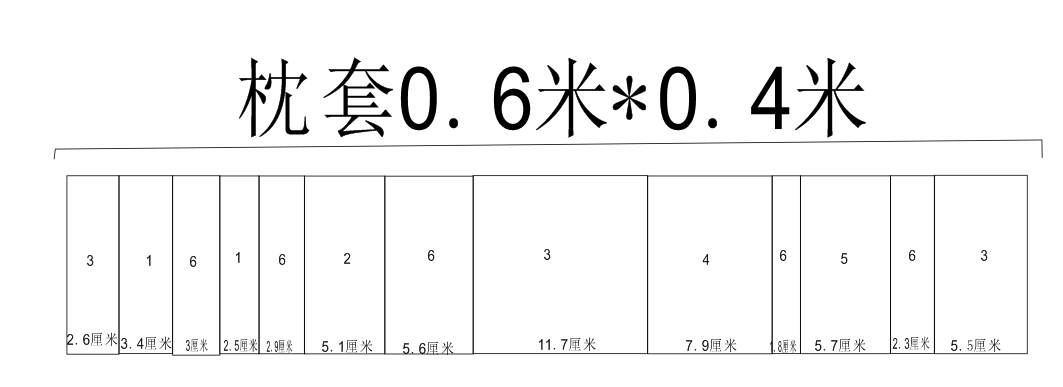 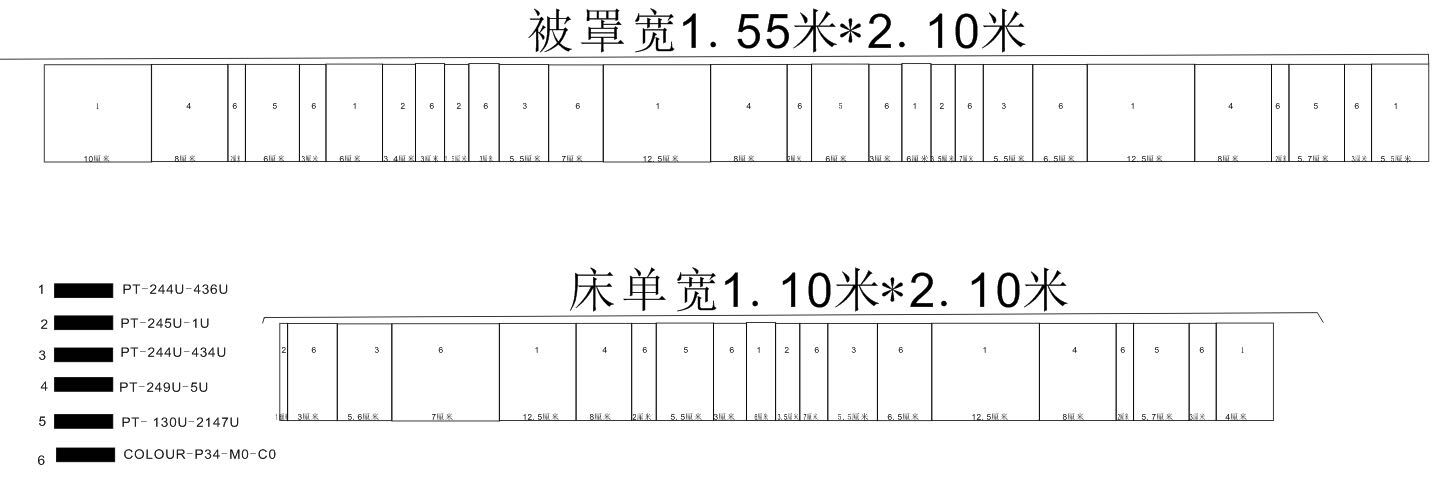 产品名称质量（g）.规格长（mm）×宽（mm）棉被2500g．2000×1500棉褥2000g.  1900×900被罩2100×1550床单2100×1100枕芯580×380枕套600×400枕巾450×700